Hello Friends, 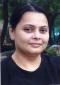 Greeting from the Centre for Disaster Risk Resilience. We are a Trust and are currently with India’s most prestigious institute Indian Institute of Management, Bangalore with a mission “to prevent an emergency to become a disaster”. Having worked with UN Agencies, our team has been implementing several aspects of the Sendai Framework in partnership with the government and other stakeholders: Our efforts are small but impact is annually on 9 % of India’s 1.2 billion population. Our entire program is designed to ensure Disaster Governance is in practice as we involve the government authorities by institutionalising DRR. Our work is being presented at the IGNITE Stage “Using science & technology to implement the Sendai framework at the local level” in partnership with the government which showcasesa) We have used simple scientific methods at the local level that could be used easily by lettered and un-lettered people and,b) to work in partnership with the government/community to achieve the basic principles of the Sendai Framework to make the world a bit safer and resilient!